РЕШЕНИЕпо жалобе индивидуального предпринимателя Ситниковой А.В.№ 08/144411.07.2013г.											     г. Элиста	Комиссия Управления Федеральной антимонопольной службы по Республике Калмыкия по рассмотрению жалоб на нарушения торгов и порядка заключения договоров в составе:Председатель комиссии:Сангаджиева М.В. – руководитель Управления Федеральной антимонопольной службы по Республике Калмыкия;Члены комиссии:Гахаев Д.В. – начальник отдела контроля размещения государственного заказа и контроля органов власти Управления Федеральной антимонопольной службы по Республике Калмыкия;Мердышев А.В. – специалист 1 разряда Управления Федеральной антимонопольной службы по Республике Калмыкия;	В присутствии от заявителя – индивидуального предпринимателя Ситниковой А. В. – Оноприенко Л.Г., доверенность № 26АА1312478 от 10.07.2013г.	Министерство природных ресурсов и охраны окружающей среды Республики Калмыкия (далее – Минприроды Республики Калмыкия) явку своего представителя на рассмотрение дела не обеспечило, в Управление Федеральной антимонопольной службы по Республике Калмыкия направило ходатайство о возможности рассмотрения дела в отсутствии их представителя по причине выезда в служебную командировку, что подтверждается приказом № 161 от 11.07.2013г.	Рассмотрев жалобу ИП Ситниковой А.В. на действия организатора торгов – Минприроды Республики Калмыкия при проведении открытого аукциона на право заключения охотхозяйственного соглашения на участок расположенный на территории Яшалтинского района Республики Калмыкия, площадью 7,5 тыс. га, комиссия УправленияУСТАНОВИЛА	В Управление Федеральной антимонопольной службы по Республике Калмыкия 02.07.2013г. поступила жалоба ИП Ситниковой А.В.	Согласно жалобе заявителя следует «Размещенный на сайте приказ министерства природных ресурсов и охраны окружающей среды Республики Калмыкия от 24.05.2013г. не содержит регистрационного номера. Соответственно все 6 приложений к приказу, содержащих информацию о порядке предоставления аукциона, не имеют ссылки на исходный документ.Пункт 8, раздела 2, Порядка проведения аукциона на право заключения охотхозяйственных соглашений на территории Республики Калмыкия, содержит требование о предоставлении заявителями выписки из ЕГРИП, что противоречит п. 10 ст. 28 Федерального закона от 24.07.2009г. № 209-ФЗ.В пункте 16, документации об аукционе указано, что «протокол приема заявок на участие в аукционе подписывается организатором аукциона в лице руководителя Департамента…», которого в Республике Калмыкия не существует.Установленный пунктом 18, размер задатка в сумме 114510 рублей противоречит пункту 3 приказа Минприроды Республики Калмыкия от 24.05.2013г., которым размер задатка определен 0 (ноль) рублей и не находит отражения в последующих документах, что служит поводом для домыслов, вносить или не вносить эти средства заявителю до начала аукциона.Установленные приказом и последующими документами даты окончания приема заявок, вскрытия конвертов и даты проведения аукциона, противоречат пункту 11, ст.28 Федерального закона от 24.07.2009г. № 209-ФЗ, так как заседание аукционной комиссии и вскрытие конвертов проводится 01 июля, а 02 июля в 10 часов 00 минут начало аукциона, что не дает возможности своевременного оповещения заявителей о результатах рассмотрения заявок аукционной комиссией».Кроме того, на рассмотрение дела, представителем ИП Ситниковой А.В. были представлены дополнения к жалобе, согласно которым следует «…04 июля мной получено уведомление об отказе в допуске к участию в аукционе, которое нельзя признать официальным документом, т.к. он не содержит наименования организации направившей его, не имеет регистрационного номера, отсутствует наименование должности и Ф.И.О. лица, уполномоченного на подписание такого рода документов.В уведомлении, аналогично как и в протоколе приема заявок на участие в аукционе, причиной отказа в допуске к участию в аукционе указано несоблюдение требований ч.9 ст.28 ФЗ № 209, что не соответствует действительности. Требования этой части, указанного закона, нами соблюдены в полном объеме.Часть 9 статьи 28 ФЗ № 209 не содержит оснований для отказа в допуске к участию в аукционе».Учитывая изложенное, заявитель считает, что в ходе аукционных процедур, нарушены его права и законные интересы.Выслушав лиц, участвующих в деле, а также рассмотрев материалы дела, комиссия Управления Федеральной антимонопольной службы по Республике Калмыкия по рассмотрению жалоб на нарушения торгов и порядка заключения договоров приходит к выводам об обоснованности жалобы ИП Ситниковой А.В. по следующим основаниям.Правоотношения, связанные с заключением охотхозяйственными соглашениями регулируются главой 4 Федерального закона «Об охоте и о сохранении охотничьих ресурсов и о внесении изменений в отдельные законодательные акты Российской Федерации» ФЗ-209 от 24.07.2009г.В соответствии с частью 1 статьи 27 Федерального закона «Об охоте и о сохранении охотничьих ресурсов и о внесении изменений в отдельные законодательные акты Российской Федерации» «В целях привлечения инвестиций в охотничье хозяйство с юридическими лицами, индивидуальными предпринимателями заключаются охотхозяйственные соглашения на срок от двадцати до сорока девяти лет».В соответствии с частью 3 статьи 27 Федерального закона «Об охоте и о сохранении охотничьих ресурсов и о внесении изменений в отдельные законодательные акты Российской Федерации» «Орган исполнительной власти субъекта Российской Федерации заключает охотхозяйственное соглашение с победителем аукциона на право заключения такого соглашения или с иным лицом в соответствии с частями 27 и 31 статьи 28 настоящего Федерального закона».Из указанных норм права следует, что процедура проведения аукциона на право заключения охотхозяйственного соглашения является обязательной.24.05.2013г. на официальном сайте в сети Интернет www.torgi.gov.ru Минприроды Республики Калмыкия была размещена информации о проведении открытого аукциона на право заключения охотхозяйственного соглашения на участок расположенный на территории Яшалтинского района Республики Калмыкия, площадью 7,5 тыс. га.В соответствии с частью 4 статьи 28 Федерального закона «Об охоте и о сохранении охотничьих ресурсов и о внесении изменений в отдельные законодательные акты Российской Федерации» «Организатор аукциона устанавливает время, дату, место и порядок проведения аукциона, форму и сроки подачи заявок на участие в аукционе, порядок внесения и возврата денежных средств, вносимых в качестве обеспечения заявок на участие в аукционе, величину повышения начальной цены предмета аукциона («шаг аукциона»)».Согласно пункту 3 приказа Минприроды Республики Калмыкия № 84 от 24.05.2013г. «Установить начальную цену предмета аукциона (начальная цена права на заключение охотхозяйственного соглашения) составляет – 114510 рублей; размер задатка – 0 рублей, размер шага аукциона – 7400 рублей».Согласно пункту 18 аукционной документации (приложение № 6 к приказу № 84 от 24.05.2013г.) «Размер задатка - 114510 рублей».Согласно пункту 19 аукционной документации (приложение № 6 к приказу № 84 от 24.05.2013г.) «Размер обеспечения – 114510 рублей».Таким образом, и, как правильно указал заявитель, не представляется возможным сделать вывод о необходимости внесения задатка (обеспечение заявки) в размере 114510 рублей для принятия участие в открытом аукционе, что свидетельствует о неисполнении организатором торгов требований части 4 статьи 28 Федерального закона «Об охоте и о сохранении охотничьих ресурсов и о внесении изменений в отдельные законодательные акты Российской Федерации».Согласно пункту 8 Порядка проведения аукциона (приложение № 4 к приказу № 84 от 24.05.2013г.) «Для участия в аукционе заявители представляют в установленный в извещении о проведении  аукциона срок следующие документы:Заявка на участие в аукционе по установленной форме с указанием реквизитов счета для возврата денежных средств, внесенных в качестве обеспечения заявки на участие в аукционе, в случае установления организатором аукциона требования обеспечения заявки на участие в аукционе.Выписку из Единого государственного реестра юридических лиц, полученная не ранее чем за шесть месяцев до дня размещения на официальном сайте извещения о проведении аукциона, или ее нотариально заверенная копия – для юридических лиц, выписка из Единого государственного реестра индивидуальных предпринимателей, полученная не ранее чем за шесть месяцев до дня размещения на официальном сайте извещения о проведении аукциона, или ее нотариально заверенная копия – для индивидуальных предпринимателей.Документы, подтверждающие внесение денежных средств в качестве обеспечения заявки на участие в аукционе в случае установления организатором аукциона требования обеспечения заявки на участие в аукционе».Однако часть 9 статьи 28 Федерального закона «Об охоте и о сохранении охотничьих ресурсов и о внесении изменений в отдельные законодательные акты Российской Федерации» содержит исчерпывающий перечень документов, которые представляются заявителем для принятия участие в открытом аукционе, среди которых отсутствует «Выписка из Единого государственного реестра юридических лиц (индивидуальных предпринимателей)».Согласно части 10 статьи 28 Федерального закона «Об охоте и о сохранении охотничьих ресурсов и о внесении изменений в отдельные законодательные акты Российской Федерации» «Организатор аукциона не вправе требовать представление других документов, за исключением указанных в части 9 настоящей статьи документов».Таким образом, указанное требование (предоставление выписки из Единого государственного реестра юридических лиц (индивидуальных предпринимателей) Минприроды Республики Калмыкия является неправомерным и нарушающим часть 10 статьи 28 Федерального закона «Об охоте и о сохранении охотничьих ресурсов и о внесении изменений в отдельные законодательные акты Российской Федерации».В соответствии с протоколом приема заявок на участие в аукционе № 1 от 01.07.2013г. заявка ИП Ситниковой А.В. была не допущена к участию в аукционе по причине не соблюдения части 9 статьи 28 Федерального закона «Об охоте и о сохранении охотничьих ресурсов и о внесении изменений в отдельные законодательные акты Российской Федерации», «несоответствие заявки требованиям, указанным в извещении о проведении аукциона».В соответствии с частью 13 статьи 28 Федерального закона «Об охоте и о сохранении охотничьих ресурсов и о внесении изменений в отдельные законодательные акты Российской Федерации» «Заявитель не допускается к участию в аукционе по следующим основаниям:1) непредставление определенных частью 9 настоящей статьи необходимых для участия в аукционе документов или предоставление недостоверных сведений;2) непоступление денежных средств, внесенных в качестве обеспечения заявки на участие в аукционе в случае установления организатором аукциона требования обеспечения заявки на участие в аукционе, на счет, указанный в извещении о проведении аукциона, до дня окончания приема документов для участия в аукционе;3) несоответствие заявки на участие в аукционе требованиям, указанным в извещении о проведении аукциона».В соответствии с частью 14 статьи 28 Федерального закона «Об охоте и о сохранении охотничьих ресурсов и о внесении изменений в отдельные законодательные акты Российской Федерации» «Отказ в допуске к участию в аукционе по иным основаниям, за исключением указанных в части 13 настоящей статьи оснований, не допускается».Документацией об аукционе установлена форма заявки, а также требования к участникам аукционаОднако анализ заявки ИП Ситниковой А.В. указывает, что заявка составлена в соответствии с формой, установленной аукционной документации, к заявке приложены все необходимые документы, требуемые организатором торгов.При таких обстоятельствах комиссия Управления Федеральной антимонопольной службы по Республике Калмыкия приходит к выводы о необоснованности отказа в допуске на участие в аукционе ИП Ситниковой А.В. организатором торгов – Минприроды Республики Калмыкия по причине «несоответствие заявки требованиям, указанным в извещении о проведении аукциона».На основании изложенного, исходя из фактических обстоятельств дела и изучив имеющиеся сведения в материалах дела, комиссия Управления Федеральной антимонопольной службы по Республике Калмыкия по рассмотрению жалоб на нарушения торгов и порядка заключения договоров при рассмотрении жалобы ИП Ситниковой А.В. по существу, руководствуясь частью 20 статьи 18.1 Федерального закона «О защите конкуренции»РЕШИЛАПризнать жалобу ИП Ситниковой А.В. на действия заказчика, организатора торгов – Минприроды Республики Калмыкия при проведении открытого аукциона на право заключения охотхозяйственного соглашения на участок расположенный на территории Яшалтинского района Республики Калмыкия, площадью 7,5 тыс. га, обоснованной.Признать Минприроды Республики Калмыкии нарушившим Порядка организации и проведения аукциона на право заключения охотхозяйственного соглашения (статья 28 Федерального закона «Об охоте и о сохранении охотничьих ресурсов и о внесении изменений в отдельные законодательные акты Российской Федерации»)Выдать организатору торгов – Минприроды Республики Калмыкия обязательное для исполнение предписание об осуществлении действий направленных на устранение допущенных нарушений Порядка организации и проведения аукциона на право заключения охотхозяйственного соглашения (статья 28 Федерального закона «Об охоте и о сохранении охотничьих ресурсов и о внесении изменений в отдельные законодательные акты Российской Федерации»).Передать материалы дела должностному лицу, для рассмотрения вопроса о возбуждении дела о нарушении антимонопольного законодательства Российской Федерации.Председатель комиссии								Сангаджиева М.В.Члены комиссии									Гахаев Д.В.											Мердышев А.В.Решение комиссии может быть обжаловано в судебном порядке в течение трех месяцев со дня его принятия.ФЕДЕРАЛЬНАЯАНТИМОНОПОЛЬНАЯ СЛУЖБАУПРАВЛЕНИЕФедеральной антимонопольной службыпо Республике Калмыкияул. Ленина, д.255 «а», г. Элиста, 358000тел./факс.:(84722) 4-13-33e-mail: to08@fas.gov.ru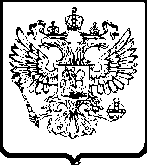 ФЕДЕРАЛЬНАНТИМОНОПОЛЬН ЦЕРГЛЛТФедеральн антимонопольн цергллтинХальмг ТаңhчарҮҮЛДДГ ЗАЛЛТЛенина.уульнц, 255-«а» гер, Элст балhсн, 358000тел/факс: (84722) 4-13-33e-mail: to08@fas.gov.ru